МІНІСТЕРСТВО ОСВІТИ І НАУКИ УКРАЇНИЛьвівський національний університет імені Івана Франка Факультет філософськийКафедра теорії та історії культуриЗатвердженоНа засіданні кафедри теорії та історії культури філософського факультетуЛьвівського національного університету імені Івана Франка(протокол № 1від 29 серпня 2023 р.)Завідувач кафедри _________Альчук М.П.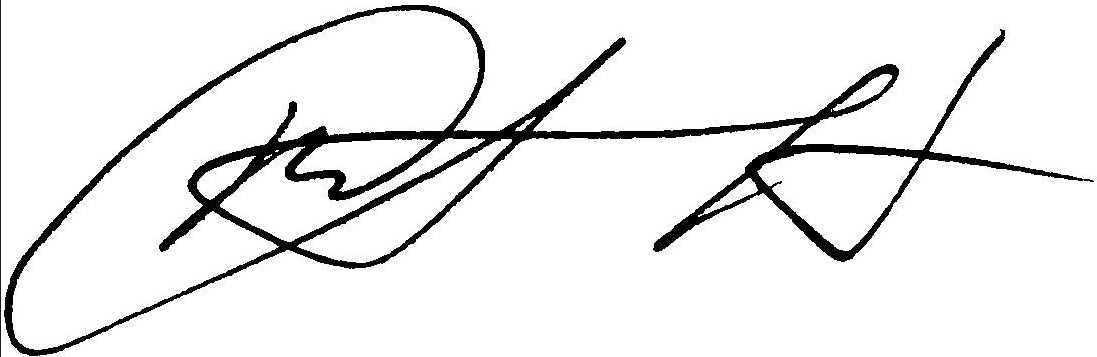 Силабус з навчальної дисципліни«Методологія та організація наукового дослідження »що викладається в межах ОПП другого (магістерського)рівня вищої освіти для здобувачів зі спеціальності 034 - Культурологія.Львів 2023Силабус курсу «Методологія та організація наукового дослідження »2023-2024 навчального рокуСхема курсу 1 семестрНазва курсу«Методологія та організація наукового дослідження »«Методологія та організація наукового дослідження »Адреса викладання курсувул. Університетська, 1, ауд. 202Для дистанційних лекцій вхід за посиланням:Zoom Join Meetinghttps://us04web.zoom.us/j/8407490409?pwd=NmVGM0IyMGJLenAzUlNueWZ4SVZZQT09Meeting ID: 840 749 0409Passcode: 9CDW5Nвул. Університетська, 1, ауд. 202Для дистанційних лекцій вхід за посиланням:Zoom Join Meetinghttps://us04web.zoom.us/j/8407490409?pwd=NmVGM0IyMGJLenAzUlNueWZ4SVZZQT09Meeting ID: 840 749 0409Passcode: 9CDW5NФакультет та кафедра, за якою закріпленадисциплінаФілософський факультет, кафедра теорії та історії культуриФілософський факультет, кафедра теорії та історії культуриГалузь знань, шифр та назва спеціальності03 – Гуманітарні науки034 - Культурологія03 – Гуманітарні науки034 - КультурологіяВикладачі курсуАльчук Марія Павлівна, доктор філософських наук, професорАльчук Марія Павлівна, доктор філософських наук, професорКонтактнаінформація викладачівal.chuk57@gmail.com    mariya.alchuk@lnu.edu.uaal.chuk57@gmail.com    mariya.alchuk@lnu.edu.uaКонсультації покурсу відбуваютьсяКонсультації в день проведення лекцій/практичних занять (за попередньою домовленістю). Також можливіон-лайн консультації через електронні ресурси. Для погодження часу он-лайн консультацій слід писати на електронну пошту викладача або дзвонити.Консультації в день проведення лекцій/практичних занять (за попередньою домовленістю). Також можливіон-лайн консультації через електронні ресурси. Для погодження часу он-лайн консультацій слід писати на електронну пошту викладача або дзвонити.Сторінка курсуhttps://filos.lnu.edu.ua/course/metodolohiia-ta-orhanizatsiia-naukovoho-doslidzhenniahttps://filos.lnu.edu.ua/course/metodolohiia-ta-orhanizatsiia-naukovoho-doslidzhenniaІнформація про курсАктуальність курсу «Методологія та організація наукового дослідження» визначається розкриттям важливих проблем сучасних філософських і культурологічних досліджень, які викладаються в межах методологічних стратегій загальної філософії та спеціальних культурологічних дисциплін. Наукові дослідження розкривають цінність наукового дискурсу та культурної парадигми, обґрунтовують значення інституціалізованих форм знання та значущість методологічної культури магістрів.Актуальність курсу «Методологія та організація наукового дослідження» визначається розкриттям важливих проблем сучасних філософських і культурологічних досліджень, які викладаються в межах методологічних стратегій загальної філософії та спеціальних культурологічних дисциплін. Наукові дослідження розкривають цінність наукового дискурсу та культурної парадигми, обґрунтовують значення інституціалізованих форм знання та значущість методологічної культури магістрів.Коротка анотація курсуДисципліна	«Методологія	та	організація	наукового	дослідження»	єпрофесійно-орієнтованою зі спеціальності 034 – культурологія для освітньо-професійної програми «Культурологія» другого (магістерського) рівня вищоїосвіти, яка   викладається   у   третьому   семестрі   в   обсязі   3   кредитів   (заЄвропейською Кредитно-Трансферною Системою ECTS).Дисципліна	«Методологія	та	організація	наукового	дослідження»	єпрофесійно-орієнтованою зі спеціальності 034 – культурологія для освітньо-професійної програми «Культурологія» другого (магістерського) рівня вищоїосвіти, яка   викладається   у   третьому   семестрі   в   обсязі   3   кредитів   (заЄвропейською Кредитно-Трансферною Системою ECTS).Мета та цілі курсуМета: здобуття студентами концептуальних знань з методології, методики та організації наукової діяльності для забезпечення їхньої професійної підготовки як науковців.Цілі навчальної дисципліни:•	дати характеристику предмету, структури курсу, розкрити його міждисциплінарні зв’язки з іншими галузями гуманітарного знання (історія філософії,	соціальна	філософія,	українська	культура,	культурологія, філософія права);•	ідентифікувати проблеми методології з представниками філософських напрямів та їхніми вченнями, співвідносити з певними етапами розвитку;Мета: здобуття студентами концептуальних знань з методології, методики та організації наукової діяльності для забезпечення їхньої професійної підготовки як науковців.Цілі навчальної дисципліни:•	дати характеристику предмету, структури курсу, розкрити його міждисциплінарні зв’язки з іншими галузями гуманітарного знання (історія філософії,	соціальна	філософія,	українська	культура,	культурологія, філософія права);•	ідентифікувати проблеми методології з представниками філософських напрямів та їхніми вченнями, співвідносити з певними етапами розвитку;Після завершення цього курсу студент буде:Знати:основні теорії, концепції, філософські методи, їх розуміння і застосування; основні філософські категорії, поняття, методологічний інструментарій; методи і форми організації наукового дослідження;проблематику та дослідників важливих проблем; специфіку наукового тексту та вимоги до його написання;принципи, етапи підготовки і проведення наукових досліджень; методологічне значення психоаналізу, герменевтики, феноменології дляздійснення досліджень в гуманітарних науках.правила укладання договорів між автором і роботодавцем;способи цивільно-правового захисту прав інтелектуальної власності;Вміти:розрізняти та співставляти ключові поняття; виявляти їх методологічне навантаження, інтерпретувати та застосовувати у науковому дослідженні;ідентифікувати проблеми методології з представниками філософських напрямів та їхніми вченнями, співвідносити з певними етапами розвитку;вести пошук, накопичення та обробку наукової інформації	вибирати та визначати об’єкт, предмет, мету, завдання дослідження;формулювати проблему дослідження; формулювати і перевіряти наукові гіпотези;представляти результат дослідження на наукових конференціях і семінарах; поважати та захищати авторське право;захищати	право	інтелектуальної	власності	передбаченим	чинним законодавством способами та  встановлених формах.Після вивчення дисципліни здобувачі набудуть таких компетентностей:Загальних:Здатність до абстрактного мислення, аналізу та синтезу.Здатність генерувати нові ідеї (креативність)Здатність приймати обґрунтовані рішенняФахових:Здатність до оцінювання та аналізу інформації у процесі реалізації професійної діяльностіЗдатність критично осмислювати історичні здобутки та нові досягнення культури.Здатність здійснювати експертизу культурних об’єктів та процесів, їх критичний аналіз із застосуванням сучасних методів культурології.Програмні результати навчанняРозуміти специфіку та особливості реалізації культурних ідей, образів та смислів, а також критично оцінювати можливості їхньої інтерпретації для розв’язання суспільно-значимих проблем.Вільно спілкуватися державною та іноземною мовами усно і письмово  для обговорення професійних питань, презентації результатів досліджень та проєктів.Оцінювати історичні здобутки та новітні досягнення культурологіїМати навички організації та керівництва професійним розвитком осіб та груп у галузі культуриРозуміти і застосовувати для розв’язання складних задач і проблем культурології методи та засоби стратегічного планування, прогнозування, моделювання культурних політик.Після завершення цього курсу студент буде:Знати:основні теорії, концепції, філософські методи, їх розуміння і застосування; основні філософські категорії, поняття, методологічний інструментарій; методи і форми організації наукового дослідження;проблематику та дослідників важливих проблем; специфіку наукового тексту та вимоги до його написання;принципи, етапи підготовки і проведення наукових досліджень; методологічне значення психоаналізу, герменевтики, феноменології дляздійснення досліджень в гуманітарних науках.правила укладання договорів між автором і роботодавцем;способи цивільно-правового захисту прав інтелектуальної власності;Вміти:розрізняти та співставляти ключові поняття; виявляти їх методологічне навантаження, інтерпретувати та застосовувати у науковому дослідженні;ідентифікувати проблеми методології з представниками філософських напрямів та їхніми вченнями, співвідносити з певними етапами розвитку;вести пошук, накопичення та обробку наукової інформації	вибирати та визначати об’єкт, предмет, мету, завдання дослідження;формулювати проблему дослідження; формулювати і перевіряти наукові гіпотези;представляти результат дослідження на наукових конференціях і семінарах; поважати та захищати авторське право;захищати	право	інтелектуальної	власності	передбаченим	чинним законодавством способами та  встановлених формах.Після вивчення дисципліни здобувачі набудуть таких компетентностей:Загальних:Здатність до абстрактного мислення, аналізу та синтезу.Здатність генерувати нові ідеї (креативність)Здатність приймати обґрунтовані рішенняФахових:Здатність до оцінювання та аналізу інформації у процесі реалізації професійної діяльностіЗдатність критично осмислювати історичні здобутки та нові досягнення культури.Здатність здійснювати експертизу культурних об’єктів та процесів, їх критичний аналіз із застосуванням сучасних методів культурології.Програмні результати навчанняРозуміти специфіку та особливості реалізації культурних ідей, образів та смислів, а також критично оцінювати можливості їхньої інтерпретації для розв’язання суспільно-значимих проблем.Вільно спілкуватися державною та іноземною мовами усно і письмово  для обговорення професійних питань, презентації результатів досліджень та проєктів.Оцінювати історичні здобутки та новітні досягнення культурологіїМати навички організації та керівництва професійним розвитком осіб та груп у галузі культуриРозуміти і застосовувати для розв’язання складних задач і проблем культурології методи та засоби стратегічного планування, прогнозування, моделювання культурних політик.Література для вивченнядисципліниОсновна література:Платон.	Діалоги	/	Пер.	з	давньогрец.	Київ,	1995. https://chtyvo.org.ua/authors/Plato/Dialohy/Арістотель. Нікомахова етика / Пер. з давньогрец. Київ, 2002. https://chtyvo.org.ua/authors/Aristotle/Nikomakhova_etyka/Ґадамер Г.Ґ. Істина і метод. Т. 1. Київ, 2000. https://chtyvo.org.ua/authors/Gadamer_Hans-Georg/Istyna_i_metod_t1/Фройд З.Вступ до психоаналізу Київ, 1998 http://aps-m.org/wp-content/uploads/2017/03/Vstup_do_psykhoanalizu.pdfКайку Мічіо. Візії: Як наука змінить ХХІ сторіччя. Львів, 2004. https://batrachos.com/sites/default/files/pictures/Books/Kayku_2013_Fizyka_maibutnoho.pdf Жаклін Рюс. Поступ сучасних ідей: Панорама новітньої науки / пер.з фр. В.Шовкун. Київ, 1998. http://izbornyk.org.ua/jruss/russ.htmЄвропейський	словник	філософій:	Лексикон	неперекладностей.	Том пеший. Київ, 2009. С. 276– 291. https://shron1.chtyvo.org.ua/Cassin_Barbara/Yevropeiskyi_slovnyk_filosofii_t1.pdfКедровський О.І. Методи побудови теоретичних систем знання. Діалог філософа і математика. Монографія; [ пер.з рос. С.М.Повторевої]. Львів,2018Кримський С. Б. Пафос пошуку // Під сигнатурою Софії. Київ, 2008. С. 124–177.Методологічні проблеми культурної антропології та етнокультурології: Зб.наук.пр./ Б.А.Головко та ін. Київ, 2011.Попович М. Смисл і істина // Бути людиною. Київ, 2011. С. 63–94.Табачковський	В. Філософсько-антропологічне   питання   про   сутність людини у координатах постмодерну // Колізії антропологічного розмислу. К., 2002.Феномен української культури: методологічні  засади осмислення. Київ,1996.Володимир Шинкарук. До питання про принципи діалектики як методології суспільствознавства // Філософська і соціологічна думка,1993. № 9–10. С.21Інтелектуальне право України. За ред. Яворської О.С. Тернопіль: 2016. http://tspartners.lviv.ua/userfiles/%D0%86%D0%A2%20%D0%9F%D0%A0%D0%90%D0%92%D0%9E%20%D0%9F%D0%86%D0%94%D0%A0%D0%A3%D0%A7%D0%9D%D0%98%D0%9A%202017(1).pdfКоротюк О. До питання змісту понять «інтелектуальна власність» та «право інтелектуальної власності» // Теорія і практика інтелектуальної власності. 2019. № 6. С. 125-138.Петренко І. Особливості реєстрації авторського права в Україні та інших країнах світу // Теорія і практикаінтелектуальної власності. 2019. №1. С.25-32.Про вищу освіту: Закон України від 01.07.2014 р. № 1556-VІІ [Електронний ресурс]. Електрон. дан.Київ, Верховна Рада України. Режим доступу: http://zakon3.rada.gov.ua/laws/show/1556-18Про наукову і науково-технічну діяльність: Закон України від 26.11.2015  [Електронний ресурс].Електрон. дан. Київ.Верховна Рада України. http://w1.c1.rada.gov.ua/pls/zweb2/webproc4_1?pf3511=55843Про авторське право і суміжні права: Закон України від 23 грудня 1993 року № 3792-XII // Відомості Верховної Ради України. 2001. № 43. Ст. 214.Конституція України. Київ, 1996 https://zakon.rada.gov.ua/laws/show/3792-12 Додаткова література:Альчук. М. Володимир Шинкарук: до питання про методологію гуманітарних наук // Філософсько-антропологічні студії’2012 «Творча спадщина В.І. Шинкарука та сьогодення (До 80-ліття від дня народження)». Част. 2. Київ, 2012. С. 61–70. https://filos.lnu.edu.ua/wp- content/uploads/2014/12/%d0%90%d0%bb%d1%8c%d1%87%d1%83%d0%ba-%d0%9c.-%d0%9fМарія Альчук Комунікативні дискурси сучасності // Науковий вісник Чернівецького університету: Збірник наук. праць. Філософія. Чернівці, 2019. Вип. 811.С.23–28http://en.chnu.edu.ua/wp- content/uploads/2020/11/2019_Hphilos_811_04_Alchuk.pdfАльчук Марія. Сучасна філософська методологія //Філософія науки, техніки і архітектури в гуманістичному вимірі. Матеріали 2-ої всеукраїнської наукової конференції.  Київ, 2019. С.9-10Еко У. Як написати дипломну роботу : Гуманітарні науки/ Пер.за ред. О.Глотова.Тернопіль: Мандрівець, 2007.-242с. https://shron1.chtyvo.org.ua/Umberto_Eco/Yak_napysaty_dyplomnu_robotu.pdf?Майданик Л. Поняття оригінальності твору в авторському праві: досвід ЄС, України та інших зарубіжних країн // Підприємництво, господарство і право. 2018, № 10. С. 32-36.Добронравова І.С., Сидоренко Л.І. Філософія та методологія науки : підручник. Київ, 2008. http://www.philsci.univ.kiev.uaКрушельницька О. В. Методологія та організація наукових досліджень: навч. посіб.  Київ 2003. ,Методологія	та	організація	наукових	досліджень:	навч.посіб./за ред.І.С.Добронравової (ч.1), О.В.Руденко (ч.2). Київ, 2018.Малик Я. Й.,	Чемерис А. О. Магістерська робота: методика написання, правила оформлення і порядок захисту. Львів, 2002.Основи методології та організації наукових досліджень: Навч. посіб. / за ред.А.Є.Конверського.Київ,2010. http://biology.univ.kiev.ua/images/stories/Upload/Kafedry/Biofizyky/2014/konv ersky_osn_metod_ta_org_nayk_dosl.pdfПетровський П.М. Методологія наукового дослідження в галузі державного управління: навч. посіб. .Львів, 2015.Альчук М.П. Проблеми і перспективи філософської методології: український контекст //Філософія науки, техніки, архітектури в гуманістичному вимірі: Монографія. Київ: 7БЦ,2021. С.6 –17.Альчук Марія. Отфрід Гьофе про виклики глобалізації // Глобальні трансформації у сфері культури: виклики сьогодення. Матеріали Міжнародної наукової конференції (м. Львів, 29-30 жовтня 2021 р.). Львів : Львівський національний університет імені Івана Франка, 2021 С.11–12. https://filos.lnu.edu.ua/wp-content/uploads/2014/12/materialy-konferentsiia-2021.pdf?fbclid=IwAR3_m3rGmvk1r6C1jv9zjM3TwTxTBWh5eQnTxmvG8NGeDP0-NkScAfIl8t4Альчук Марія. Сучасна філософська методологія //Філософія науки, техніки і архітектури в гуманістичному вимірі. Матеріали 2-ої всеукраїнської наукової конференції (м. Київ, 29-30 листопада 2019 року) / відп. за випуск І.В. Чорноморденко. Київ: КНУБА, 2019. С.9–10 https://www.knuba.edu.ua/ukr/wp-content/uploads/2020/05/%d0%9c%d0%b0%d1%82%d0%b5%d1%80%d1%96%d0%b0%d0%bb%d0%b8-%d0%ba%d0%be%d0%bd%d1%84%d0%b5%d1%80%d0%b5%d0%bd%d1%86%d1%96%d1%97.-%d0%a4%d1%96%d0%bb%d0%be%d1%81%d0%be%d1%84%d1%96%d1%8f.-2019.pdfАльчук М. Сучасна методологія філософської антропології // Тези звітної наукової конференції філософського факультету / Відп. за випуск Л. Рижак, В. Литвин. Львів: Видавничий центр ЛНУ імені Івана Франка, 2017. С. 66-67. https://filos.lnu.edu.ua/wp- content/uploads/2013/10/Tezy.-Zvitnoji-naukovoji-konferentsiji-filosofskoho-fakultetu-2017.docFeigl, H. Operationism and scientific method.  Psychological Review, 52(5), 250–259. https://doi.org/10.1037/h0056755James R.Browna Rajiv P.Dantb Scientific method and retailing research: A retrospective  https://doi.org/10.1016/j.jretai.2008.03.001Основна література:Платон.	Діалоги	/	Пер.	з	давньогрец.	Київ,	1995. https://chtyvo.org.ua/authors/Plato/Dialohy/Арістотель. Нікомахова етика / Пер. з давньогрец. Київ, 2002. https://chtyvo.org.ua/authors/Aristotle/Nikomakhova_etyka/Ґадамер Г.Ґ. Істина і метод. Т. 1. Київ, 2000. https://chtyvo.org.ua/authors/Gadamer_Hans-Georg/Istyna_i_metod_t1/Фройд З.Вступ до психоаналізу Київ, 1998 http://aps-m.org/wp-content/uploads/2017/03/Vstup_do_psykhoanalizu.pdfКайку Мічіо. Візії: Як наука змінить ХХІ сторіччя. Львів, 2004. https://batrachos.com/sites/default/files/pictures/Books/Kayku_2013_Fizyka_maibutnoho.pdf Жаклін Рюс. Поступ сучасних ідей: Панорама новітньої науки / пер.з фр. В.Шовкун. Київ, 1998. http://izbornyk.org.ua/jruss/russ.htmЄвропейський	словник	філософій:	Лексикон	неперекладностей.	Том пеший. Київ, 2009. С. 276– 291. https://shron1.chtyvo.org.ua/Cassin_Barbara/Yevropeiskyi_slovnyk_filosofii_t1.pdfКедровський О.І. Методи побудови теоретичних систем знання. Діалог філософа і математика. Монографія; [ пер.з рос. С.М.Повторевої]. Львів,2018Кримський С. Б. Пафос пошуку // Під сигнатурою Софії. Київ, 2008. С. 124–177.Методологічні проблеми культурної антропології та етнокультурології: Зб.наук.пр./ Б.А.Головко та ін. Київ, 2011.Попович М. Смисл і істина // Бути людиною. Київ, 2011. С. 63–94.Табачковський	В. Філософсько-антропологічне   питання   про   сутність людини у координатах постмодерну // Колізії антропологічного розмислу. К., 2002.Феномен української культури: методологічні  засади осмислення. Київ,1996.Володимир Шинкарук. До питання про принципи діалектики як методології суспільствознавства // Філософська і соціологічна думка,1993. № 9–10. С.21Інтелектуальне право України. За ред. Яворської О.С. Тернопіль: 2016. http://tspartners.lviv.ua/userfiles/%D0%86%D0%A2%20%D0%9F%D0%A0%D0%90%D0%92%D0%9E%20%D0%9F%D0%86%D0%94%D0%A0%D0%A3%D0%A7%D0%9D%D0%98%D0%9A%202017(1).pdfКоротюк О. До питання змісту понять «інтелектуальна власність» та «право інтелектуальної власності» // Теорія і практика інтелектуальної власності. 2019. № 6. С. 125-138.Петренко І. Особливості реєстрації авторського права в Україні та інших країнах світу // Теорія і практикаінтелектуальної власності. 2019. №1. С.25-32.Про вищу освіту: Закон України від 01.07.2014 р. № 1556-VІІ [Електронний ресурс]. Електрон. дан.Київ, Верховна Рада України. Режим доступу: http://zakon3.rada.gov.ua/laws/show/1556-18Про наукову і науково-технічну діяльність: Закон України від 26.11.2015  [Електронний ресурс].Електрон. дан. Київ.Верховна Рада України. http://w1.c1.rada.gov.ua/pls/zweb2/webproc4_1?pf3511=55843Про авторське право і суміжні права: Закон України від 23 грудня 1993 року № 3792-XII // Відомості Верховної Ради України. 2001. № 43. Ст. 214.Конституція України. Київ, 1996 https://zakon.rada.gov.ua/laws/show/3792-12 Додаткова література:Альчук. М. Володимир Шинкарук: до питання про методологію гуманітарних наук // Філософсько-антропологічні студії’2012 «Творча спадщина В.І. Шинкарука та сьогодення (До 80-ліття від дня народження)». Част. 2. Київ, 2012. С. 61–70. https://filos.lnu.edu.ua/wp- content/uploads/2014/12/%d0%90%d0%bb%d1%8c%d1%87%d1%83%d0%ba-%d0%9c.-%d0%9fМарія Альчук Комунікативні дискурси сучасності // Науковий вісник Чернівецького університету: Збірник наук. праць. Філософія. Чернівці, 2019. Вип. 811.С.23–28http://en.chnu.edu.ua/wp- content/uploads/2020/11/2019_Hphilos_811_04_Alchuk.pdfАльчук Марія. Сучасна філософська методологія //Філософія науки, техніки і архітектури в гуманістичному вимірі. Матеріали 2-ої всеукраїнської наукової конференції.  Київ, 2019. С.9-10Еко У. Як написати дипломну роботу : Гуманітарні науки/ Пер.за ред. О.Глотова.Тернопіль: Мандрівець, 2007.-242с. https://shron1.chtyvo.org.ua/Umberto_Eco/Yak_napysaty_dyplomnu_robotu.pdf?Майданик Л. Поняття оригінальності твору в авторському праві: досвід ЄС, України та інших зарубіжних країн // Підприємництво, господарство і право. 2018, № 10. С. 32-36.Добронравова І.С., Сидоренко Л.І. Філософія та методологія науки : підручник. Київ, 2008. http://www.philsci.univ.kiev.uaКрушельницька О. В. Методологія та організація наукових досліджень: навч. посіб.  Київ 2003. ,Методологія	та	організація	наукових	досліджень:	навч.посіб./за ред.І.С.Добронравової (ч.1), О.В.Руденко (ч.2). Київ, 2018.Малик Я. Й.,	Чемерис А. О. Магістерська робота: методика написання, правила оформлення і порядок захисту. Львів, 2002.Основи методології та організації наукових досліджень: Навч. посіб. / за ред.А.Є.Конверського.Київ,2010. http://biology.univ.kiev.ua/images/stories/Upload/Kafedry/Biofizyky/2014/konv ersky_osn_metod_ta_org_nayk_dosl.pdfПетровський П.М. Методологія наукового дослідження в галузі державного управління: навч. посіб. .Львів, 2015.Альчук М.П. Проблеми і перспективи філософської методології: український контекст //Філософія науки, техніки, архітектури в гуманістичному вимірі: Монографія. Київ: 7БЦ,2021. С.6 –17.Альчук Марія. Отфрід Гьофе про виклики глобалізації // Глобальні трансформації у сфері культури: виклики сьогодення. Матеріали Міжнародної наукової конференції (м. Львів, 29-30 жовтня 2021 р.). Львів : Львівський національний університет імені Івана Франка, 2021 С.11–12. https://filos.lnu.edu.ua/wp-content/uploads/2014/12/materialy-konferentsiia-2021.pdf?fbclid=IwAR3_m3rGmvk1r6C1jv9zjM3TwTxTBWh5eQnTxmvG8NGeDP0-NkScAfIl8t4Альчук Марія. Сучасна філософська методологія //Філософія науки, техніки і архітектури в гуманістичному вимірі. Матеріали 2-ої всеукраїнської наукової конференції (м. Київ, 29-30 листопада 2019 року) / відп. за випуск І.В. Чорноморденко. Київ: КНУБА, 2019. С.9–10 https://www.knuba.edu.ua/ukr/wp-content/uploads/2020/05/%d0%9c%d0%b0%d1%82%d0%b5%d1%80%d1%96%d0%b0%d0%bb%d0%b8-%d0%ba%d0%be%d0%bd%d1%84%d0%b5%d1%80%d0%b5%d0%bd%d1%86%d1%96%d1%97.-%d0%a4%d1%96%d0%bb%d0%be%d1%81%d0%be%d1%84%d1%96%d1%8f.-2019.pdfАльчук М. Сучасна методологія філософської антропології // Тези звітної наукової конференції філософського факультету / Відп. за випуск Л. Рижак, В. Литвин. Львів: Видавничий центр ЛНУ імені Івана Франка, 2017. С. 66-67. https://filos.lnu.edu.ua/wp- content/uploads/2013/10/Tezy.-Zvitnoji-naukovoji-konferentsiji-filosofskoho-fakultetu-2017.docFeigl, H. Operationism and scientific method.  Psychological Review, 52(5), 250–259. https://doi.org/10.1037/h0056755James R.Browna Rajiv P.Dantb Scientific method and retailing research: A retrospective  https://doi.org/10.1016/j.jretai.2008.03.001Обсяг курсу150 год. 64 годин аудиторних занять. З них 32 годин лекцій, 32 години семінарсько- практичних занять та 86 години самостійної роботи150 год. 64 годин аудиторних занять. З них 32 годин лекцій, 32 години семінарсько- практичних занять та 86 години самостійної роботиКлючові слованаука, метод, методологія, гіпотеза, концепція, дискурс, парадигма, організація наукових   досліджень,   магістерське   дослідження,	інтелектуальні права,авторське правонаука, метод, методологія, гіпотеза, концепція, дискурс, парадигма, організація наукових   досліджень,   магістерське   дослідження,	інтелектуальні права,авторське правоФормат курсуОчнийОчнийПроведення лекцій, семінарських занять та консультацій для кращого розуміння темПроведення лекцій, семінарських занять та консультацій для кращого розуміння темТемиСхема курсу додана в кінці силабусу у вигляді таблиці.Схема курсу додана в кінці силабусу у вигляді таблиці.Підсумковийконтроль, формаПідсумковийконтроль, формазалік в кінці семеструПререквізитиПререквізитом для даної дисципліни є знання з ОК “Іноземна мова”, а також студенти потребують знань з історії філософії, філософії права, філософської антропології, філософії культури, історії української культури, культурології, які є основою для всебічного аналізу методології та організації наукових дослідженьПререквізитом для даної дисципліни є знання з ОК “Іноземна мова”, а також студенти потребують знань з історії філософії, філософії права, філософської антропології, філософії культури, історії української культури, культурології, які є основою для всебічного аналізу методології та організації наукових дослідженьНавчальні методи та техніки, які будуть використовуватися під час викладаннякурсуПроведення лекцій, практичних занять, тренінги, консультації для осмислення та розуміння виокремлених проблемПроведення лекцій, практичних занять, тренінги, консультації для осмислення та розуміння виокремлених проблемНеобхіднеобладнанняноутбук, проектор, проекційний екран.ноутбук, проектор, проекційний екран.Критерії оцінювання (окремо для кожного виду навчальноїдіяльності)Оцінювання проводиться за 100-бальною шкалою. Бали нараховуються за наступним співідношенням:Виступ на семінарському занятті оцінюється викладачем на основі таких критеріїв:Відповідність винесеному на обговорення питанню;Чітке і логічне викладення матеріалу, яке демонструє знання основної та додаткової літератури;Наявність власної позиції в розумінні обговорюваної проблеми та вміння її обґрунтувати.Виступ оцінюється за 5-бальною шкалою.Рецензування виступу. Критерієм оцінки цієї форми роботи є вміння критично оцінювати виступ та коректно й аргументовано висловлювати власні погляди. Цей вид роботи оцінюється в 3 балиЗапитання до виступу. В 1 бал оцінюються запитання, які демонструють знання студентом винесеної на обговорення проблеми, його здатність побачити неповноту, суперечливість у виступі або відкрити нові аспекти теми.Підготовка рефератів (есеїв).Реферат, який подається у друкованому вигляді на листах формату А4 обсягом 10–12 сторінок, повинен відповідати таким вимогам:Мати чіткий план викладу.Сформульовані автором тези мають належним чином аргументуватись та завершуватись висновками.В рефераті наводиться список використаних джерел та літератури. Реферат оцінюється за 10-бальною шкалою.Реферати, які є передруком текстів з Інтернету або підручників та наукових видань, не зараховуються.Академічна доброчесність: Роботи студентів мають бути оригінальними дослідженнями з відповідними посиланнями на використані джерела. Виявлення ознак академічної недоброчесності в письмовій роботі студента є підставою для її не зарахуванння, незалежно від масштабів плагіату чи обману. Література. яку студенти не зможуть знайти самостійно, буде надана викладачем виключно в освітніх цілях без права її передачі третім особам. Студенти заохочуються до використання також й іншої літератури та джерел, яких немає серед рекомендованих. Жодні форми порушення академічної доброчесності не толеруютьсяМаксимальна кількість балів, які набираються протягом семестру – 50, мінімальна – 26.Максимальна кількість балів, які набираються протягом семестру – 50, мінімальна – 26.Підсумкова форма контролю – залікКритерії виставлення заліку:Знання теоретичного матеріалуАналіз джерел, розкриття основних категорій і понять,Вміння пов’язати теоретичні проблеми з духовно-практичною діяльностю людини та сучасними реаліямиМаксимальна кількість підсумкових балів на с/з – 50. Підсумкова максимальна кількість балів 100, мінімальна – 52.Оцінювання проводиться за 100-бальною шкалою. Бали нараховуються за наступним співідношенням:Виступ на семінарському занятті оцінюється викладачем на основі таких критеріїв:Відповідність винесеному на обговорення питанню;Чітке і логічне викладення матеріалу, яке демонструє знання основної та додаткової літератури;Наявність власної позиції в розумінні обговорюваної проблеми та вміння її обґрунтувати.Виступ оцінюється за 5-бальною шкалою.Рецензування виступу. Критерієм оцінки цієї форми роботи є вміння критично оцінювати виступ та коректно й аргументовано висловлювати власні погляди. Цей вид роботи оцінюється в 3 балиЗапитання до виступу. В 1 бал оцінюються запитання, які демонструють знання студентом винесеної на обговорення проблеми, його здатність побачити неповноту, суперечливість у виступі або відкрити нові аспекти теми.Підготовка рефератів (есеїв).Реферат, який подається у друкованому вигляді на листах формату А4 обсягом 10–12 сторінок, повинен відповідати таким вимогам:Мати чіткий план викладу.Сформульовані автором тези мають належним чином аргументуватись та завершуватись висновками.В рефераті наводиться список використаних джерел та літератури. Реферат оцінюється за 10-бальною шкалою.Реферати, які є передруком текстів з Інтернету або підручників та наукових видань, не зараховуються.Академічна доброчесність: Роботи студентів мають бути оригінальними дослідженнями з відповідними посиланнями на використані джерела. Виявлення ознак академічної недоброчесності в письмовій роботі студента є підставою для її не зарахуванння, незалежно від масштабів плагіату чи обману. Література. яку студенти не зможуть знайти самостійно, буде надана викладачем виключно в освітніх цілях без права її передачі третім особам. Студенти заохочуються до використання також й іншої літератури та джерел, яких немає серед рекомендованих. Жодні форми порушення академічної доброчесності не толеруютьсяМаксимальна кількість балів, які набираються протягом семестру – 50, мінімальна – 26.Максимальна кількість балів, які набираються протягом семестру – 50, мінімальна – 26.Підсумкова форма контролю – залікКритерії виставлення заліку:Знання теоретичного матеріалуАналіз джерел, розкриття основних категорій і понять,Вміння пов’язати теоретичні проблеми з духовно-практичною діяльностю людини та сучасними реаліямиМаксимальна кількість підсумкових балів на с/з – 50. Підсумкова максимальна кількість балів 100, мінімальна – 52.Питання до екзамену (чи питання на контрольні роботи)Питання до заліку     Наука як система знань , соціальний інститут та дослідницька діяльність.Методологія: становлення та значення.Основні методології сучасності..Співвідношення методології, парадигми та методу.Роль категорій в науці, основні категорії наукового дослідження.Основні характеристики наукового дослідження.Особливості наукового дослідження як творчого процесу. Евристика.Основні форми наукового знання.Роль проблеми, гіпотези та ідеї у науковому дослідженні.Емпіричний рівень дослідження, його методи та особливості їх використання для дослідження.Особливості теоретичного рівня наукового дослідження.Особливості теорії як форми знання. Теорія та доктрина.Методи теоретичного дослідження, можливості їх використання для дослідження управлінських процесів.Гуманітарна парадигма та її застосування у дослідженні соціально- культурних феноменів.Основні види опрацювання інформаційних джерел.Особливості реферативного викладу матеріалу.Особливості науки як соціального явища та сфери діяльності.Основні віхи розвитку науки.Співвідношення методології та методу пізнання.Роль категорій в науці, основні категорії наукового дослідження.Основні характеристики наукового дослідження.Врахування особистісних чинників дослідника в науковому пошуку.Структура магістерської роботи, її основні характеристики.Особливості магістерської роботи як результату наукового дослідження.Форми реалізації знання – рішення, концепція, стратегія, програма.Проблемність, полемічність та доказовість захисту наукової (магістерської) роботи.Методика роботи з текстом як з джерелом наукової інформації.Магістерська робота – кваліфікаційне дослідження.Наукова публікація – представлення результатів наукового дослідження.Методика підготовки й оформлення публікаційОснови наукової полеміки, її коректні й некоректні методи.Проблема конфіденційності знання та моральної відповідальності дослідника.Сутність і форми прояву науково-методологічної культури.Принцип системності та методика його реалізації при дослідженні соціально-управлінських процесів.Природа людського, суб’єктивного чинника та особливості його врахування у процесі дослідженняФорми становлення нового знання – проблема, гіпотеза, ідея, нова теорія.Критерії науковості та особливості їх застосуванняФункції науки у сучасному суспільствіМетодологія: становлення та значення.Основні методології сучасності.Суть та особливості прояву методологічної культури.Співвідношення методології, парадигми та методу.Роль категорій в науці, основні категорії наукового дослідження.Особливості наукового дослідження як творчого процесу. Евристика.Основні форми наукового знання.Роль проблеми, гіпотези та ідеї у науковому дослідженні.Факт, методи його встановлення та специфіка використання.Особливості теорії як форми знання. Теорія та доктрина.Методи теоретичного дослідження, можливості їх використання для дослідження культурних процесів.Загальнонаукові методи дослідження та особливості їх застосування у менеджменті.Людський (суб’єктивний) чинник та особливості його застосування.Гуманітарна парадигма та її застосування у дослідженні соціально- управлінських процесів.Інтелектуальна власність як результат інтелектуальної, творчої діяльності.Суб’єкти права інтелектуальної власності та їх види.Об’єкти права інтелектуальної власності: поняття та види.Поняття авторського права та суміжних прав.Об‘єкти та суб’єкти авторського права та їх види. Об’єкти, на які не поширюється авторське право.Методика оцінки результатів інтелектуальної діяльності.Захист прав інтелектуальної власності: форми та способи.Особливості здійснення та захисту авторських прав в країнах ЄС та в УкраїніПитання до заліку     Наука як система знань , соціальний інститут та дослідницька діяльність.Методологія: становлення та значення.Основні методології сучасності..Співвідношення методології, парадигми та методу.Роль категорій в науці, основні категорії наукового дослідження.Основні характеристики наукового дослідження.Особливості наукового дослідження як творчого процесу. Евристика.Основні форми наукового знання.Роль проблеми, гіпотези та ідеї у науковому дослідженні.Емпіричний рівень дослідження, його методи та особливості їх використання для дослідження.Особливості теоретичного рівня наукового дослідження.Особливості теорії як форми знання. Теорія та доктрина.Методи теоретичного дослідження, можливості їх використання для дослідження управлінських процесів.Гуманітарна парадигма та її застосування у дослідженні соціально- культурних феноменів.Основні види опрацювання інформаційних джерел.Особливості реферативного викладу матеріалу.Особливості науки як соціального явища та сфери діяльності.Основні віхи розвитку науки.Співвідношення методології та методу пізнання.Роль категорій в науці, основні категорії наукового дослідження.Основні характеристики наукового дослідження.Врахування особистісних чинників дослідника в науковому пошуку.Структура магістерської роботи, її основні характеристики.Особливості магістерської роботи як результату наукового дослідження.Форми реалізації знання – рішення, концепція, стратегія, програма.Проблемність, полемічність та доказовість захисту наукової (магістерської) роботи.Методика роботи з текстом як з джерелом наукової інформації.Магістерська робота – кваліфікаційне дослідження.Наукова публікація – представлення результатів наукового дослідження.Методика підготовки й оформлення публікаційОснови наукової полеміки, її коректні й некоректні методи.Проблема конфіденційності знання та моральної відповідальності дослідника.Сутність і форми прояву науково-методологічної культури.Принцип системності та методика його реалізації при дослідженні соціально-управлінських процесів.Природа людського, суб’єктивного чинника та особливості його врахування у процесі дослідженняФорми становлення нового знання – проблема, гіпотеза, ідея, нова теорія.Критерії науковості та особливості їх застосуванняФункції науки у сучасному суспільствіМетодологія: становлення та значення.Основні методології сучасності.Суть та особливості прояву методологічної культури.Співвідношення методології, парадигми та методу.Роль категорій в науці, основні категорії наукового дослідження.Особливості наукового дослідження як творчого процесу. Евристика.Основні форми наукового знання.Роль проблеми, гіпотези та ідеї у науковому дослідженні.Факт, методи його встановлення та специфіка використання.Особливості теорії як форми знання. Теорія та доктрина.Методи теоретичного дослідження, можливості їх використання для дослідження культурних процесів.Загальнонаукові методи дослідження та особливості їх застосування у менеджменті.Людський (суб’єктивний) чинник та особливості його застосування.Гуманітарна парадигма та її застосування у дослідженні соціально- управлінських процесів.Інтелектуальна власність як результат інтелектуальної, творчої діяльності.Суб’єкти права інтелектуальної власності та їх види.Об’єкти права інтелектуальної власності: поняття та види.Поняття авторського права та суміжних прав.Об‘єкти та суб’єкти авторського права та їх види. Об’єкти, на які не поширюється авторське право.Методика оцінки результатів інтелектуальної діяльності.Захист прав інтелектуальної власності: форми та способи.Особливості здійснення та захисту авторських прав в країнах ЄС та в УкраїніОпитуванняАнкету-оцінку з метою оцінювання якості курсу буде надано по завершенню курсу.Анкету-оцінку з метою оцінювання якості курсу буде надано по завершенню курсу.Тиж. / дата / год.-Тема, план, короткі тезиФормадіяльності (заняття)**лекція,самостійна, дискусія,Література.*** Ресурси в інтернетіЗавданняЗавдання	для самостійногоопрацювання *1-й тиждень13.30-14.50Наука	як духовно-практичний феноменЛекціяКримський С. Б. Запити філософських смислів. К.: ПАРАПАН, 2003Підгот. до сем.зан. Опрацювання джерел навчальної літературиРоль науки і наукових досліджень у сучасному світі, питання організації та технології виконання наукового дослідження студентами2-й тиждень13.30-14.50Наука і наукові дослідження  сучасності. СемінарҐадамер Г.Ґ. Істина і метод. Т. 1. Київ, 2000. https://chtyvo.org.ua/authors/Gadamer_Hans-Georg/Istyna_i_metod_t1/ Наукові школи. Наукові революції. Наукові медалі і премії України і світу. Глобальні кризи й проблема важливості науково-технічного прогресуВнесок українських вчених у науку.3-й тиждень13.30-14.50Наука як система знань, соціальний інститут		та дослідницька діяльність.Критерії науковості знанняЛекціяАльчук	Марія. Сучасна філософська методологіялітератур ианаліз обговор-я визначень предметаВаємозв’язок  гуманітарних і природничих наук; методологія, концепція, дискурс, парадигма,  метод, методика у сфері культури.4-й тиждень13.30-14.50Предмет методології наукових дослідженьСемінарЄвропейський	словник	філософій:	Лексикон	неперекладностей.	Томпеший. Київ, 2009. С. 276– 291. https://shron1.chtyvo.org.ua/Cassin_Barbara/Yevropeiskyi_slovnyk_filosofii_t1.pdf Кедровський О.І. Методи побудови теоретичних систем знання. Діалогфілософа і математика. Монографія; [ пер.з рос. С.М.Повторевої]. Львів,2018Дискусіяпро предмет досл-я5-й тиждень13.30-14.50Методи та   методологіяТеоретико- методологічні рівні: філософський, загальнонауковий, спеціальні.Метод, методологія, методика, техніка.ЛекціяКримський	С.	Б. Запити філософських смислів.Рефлексія основних способівМетодології сучасності – прагматизм, неопозитивізм, феноменологія, психоаналіз, герменевтика, комунікативна раціональність –  можливість їх практичного застосування.6-й тиждень13.30-14.50Організація наукової діяльностіСемінарКрушельницька О. В. Методологія та організація наукових досліджень: навч. посіб.  Київ 2003.Методологія	та	організація	наукових	досліджень:	навч.посіб./за ред.І.С.Добронравової (ч.1), О.В.Руденко (ч.2). Київ, 2018.Задачі сучасної наукової думки. Планетарні, континентальні, національні, регіональні, галузеві проблеми. Джерела інформації. Старіння інформації.Задачі сучасної наукової думки. Планетарні, континентальні, національні, регіональні, галузеві проблеми. Наукове передбачення та прогнозування в області психології конфлікту. Структурно-логічні схеми досліджень за ієрархічним рівнем, масштабом. Джерела інформації. Старіння інформації.7-й тиждень13.30-14.50Методологія	гуманітарних наук. Психоаналіз, герменевтика	тафеноменологія - методи досліджень гуманітарних наук Метод опитування, анкетаЛекціяФройд З.Вступ до психоаналізу http://aps-m.org/wp-content/uploads/2017/03/Vstup_do_psykhoanalizu.pdfОпрацюв-я джерел, визначен ня категорій .Специфіка нелінійної методології трансдисциплінарних і міждисциплінарних досліджень та зближення природничих і гуманітарних наук8-й тиждень13.30-14.50Методи емпіричного та теоретичного дослідженняСемінарАльчук М. Філософсько- правовий дискурс: історія і сучасністьДоповіді та обговорення проблем, реферати, рецензіїНаукова діяльність як інтелектуальна творча діяльність, спрямована на одержання нових знань.  Права та обов’язки вчених як основних суб'єктів наукової і науково-технічної діяльності.9-й тиждень13.30-14.50Організація наукової діяльностіЛекціяПетро	Йолон. Раціональні форми реконструкції соціальної реальностіРеферування статей інших джерел запропонованоїтематики:Сучасні підходи до організації дослідницької роботи. Обробка та інтерпретація емпіричних даних.10-й тиждень13.30-14.50Основні вимоги до результатів дослідженняСемінарІнтелектуальне право України. За ред. Яворської http://tspartners.lviv.ua/userfiles/%D0%86%D0%A2%20%D0%9F%D0%A0%D0%90%D0%92%D0%9E%20%D0%9F%D0%86%D0%94%D0%A0%D0%A3%D0%A7%D0%9D%D0%98%D0%9A%202017(1).pdfТворче завдання есеРеферування   літературних джерел, види їх опрацювання.11-й тиждень13.30-14.50Структура та логіка наукових дослідженьЛекціяКайку Мічіо. Візії: Як наука змінить ХХІ сторіччя.Жаклін Рюс. Поступ сучасних ідей: Панорама новітньої науки / пер.з фр. В.Шовкун. Київ, 1998. http://izbornyk.org.ua/jruss/russ.htmОпрацюв-я джерел,Закономірності формування наукового знання. Форми знання – факти, теорії, доктрини та їх значення для культурної діяльності (проблемність, концептуальність, повторюваність, істинність, новизна)12-й тиждень13.30-14.50Підготовка магістерського дослідженняСемінарЦехмістрова Г.С. Основи наукових досліджень. Київ, 2003.Альчук М.П. Проблеми і перспективи філософської методології: український контекст //Філософія науки, техніки, архітектури в гуманістичному вимірі: Монографія. Київ: 7БЦ,2021. С.6 –17.Оформлення документів на магістерську дипломну роботу. Етапи написання. Структура кваліфікаційної роботи, послідовність її виконання. Оформлення у відповідності до вимог Державного стандарту. Підготовка до захисту дипломної роботи, повідомлення про основні результати наукового дослідження. Характерні недоліки при виконанні дипломної роботиПрезентація результатів дослідження13-й тиждень13.30-14.50Процес наукового дослідженняЛекціяКедровський О.І. Методи побудови теоретичних систем знанняЄвропейський	словник	філософій:	Лексикон	неперекладностей.	Томпеший. Київ, 2009. С. 276– 291. https://shron1.chtyvo.org.ua/Cassin_Barbara/Yevropeiskyi_slovnyk_filosofii_t1.pdfДослідження теоретичного та практичного стану проблеми.Формування та перевірка робочих гіпотез дослідження. Особливості публічного захисту магістерської роботи. Культура полемічної майстерності.14-й тиждень13.30-14.50Наукова та методологічна культураСемінарЕко У. Як написати дипломну роботу : Гуманітарні науки/ Пер.за ред. О.Глотова.Тернопіль: Мандрівець, 2007.-242с. https://shron1.chtyvo.org.ua/Umberto_Eco/Yak_napysaty_dyplomnu_robotu.pdf? 
Дискусія, реферати вні виступи.Рецензії на джерела.15-й тиждень13.30-14.50Підготовка,  оформленняЛекціяПетровський П.М. Методологія наукового дослідження	в галузі державного управлінняКрушельницька О. В. Методологія та організація наукових дослідженьПідгот. до сем.зан.Головні помилки оформлення.16-й тиждень13.30-14.50Захист магістерської роботиСемінарМалик		Я.	Й., Чемерис			А.		О. Магістерська робота:	методика написання, правила оформлення			і порядок захистуоформ-я    згідно вмоги, захист роботиПрезентація.17-й тижденьКультура як цілісний соц-ний феномен і чинник підвищення ефективності наукової діяльностіЛекціяАльчук М. Правова  культура особи: історія і сучасністьПоняття інтел- ної творчої діяльності, Особливості захисту прав автора, Особливості здійсн-я та захисту автор-х прав в країнах ЄС та в УкраїніСоціальна та особистісна заданість наукового дослідження; впровадження креативних практик у професійній діяльності менеджерів культури. Демократична, соціально-гуманістична сутність сучасної української держави та методологія її дослідження.